Пояснительная запискаРабочая программа составлена на основе учебного пособия «Русская лапта на уроках физической культуры в школе», рекомендована учебно-методическим объединением по образованию в области физической культуры и спорта. Программа составлена на первый год обучения,  для учащихся  5 и  6 классов. В ней подобраны упражнения с учетом возрастных особенностей и техники освоения игры.Предмет изучения обучающей программы «Мини-лапта»:история развития национальной игры «Русская лапта», ее содержание, правила, техника и тактика. Техника и тактика игры базируются на естественных и элементарных движениях человека, доступных овладению детьми, а переменный характер физических нагрузок не вызывает чрезмерного утомления и отрицательных эмоций. В мини-лапте исключены контакты игроков, снижена психическая напряженность и агрессивность.При разработке учебной программы были поставлены следующие задачи:развиваюшие:на основе культурных традиций и известных разновидностей игры в лапту разработать спортивный вариант игры для детей и подростков;адаптировать технологии спортивной подготовки к потребностям и условиям физического воспитания школьников;формировать мотивационные механизмы ценностного отношения к исконным национальным традициям воспитания и поддержания здоровья подрастающего поколения;образовательные:формировать двигательные умения и навыки детей и подростков средствами народной игры; комплексное воздействовать на развитие основных физических качеств учеников;воспитательная:воспитывать положительные психологические качества личности.	Цель программы – возрождение народной подвижной игры «Лапта» и распространение игрового опыта прошлых поколений.Учебное содержание каждого из разделов изложено для всех групп без разделения по годам обучения. Спортивные правила игры для взрослых адаптированы для учащихся детского и подросткового возраста.Учебная программа по мини-лапте разработана на основе содержания национальной игры «Русская лапта» для учащихся 8–17 лет общеобразовательных школ, занимающихся в спортивных кружках или секциях детско-юношеских спортивных школ и детско-юношеских клубов спортивной подготовки.Наполняемость групп и режим работыОжидаемые результаты: участие детских команд в спортивных соревнованиях по мини-лапте школьного, городского, районного, регионального и федерального масштабов.Учебно-тематический план тренировочных занятий юных спортсменов по годам обучения (в часах)РАЗДЕЛ 1. Теоретическая подготовка1.1. Физическая культура в РФФизическая культура – составная часть общей культуры человека. Физическая культура – педагогический процесс воспитания, обучения и всестороннего развития людей. Содержание, цель, задачи физического воспитания. Значение занятий физической культурой для подготовки к трудовой деятельности и воинской службе.1.2. Развитие русской лапты в РоссииРазвитие лапты в России. Значение и место лапты в системе физического воспитания. Российские соревнования по русской лапте: чемпионат и Кубок России. Современная лапта и пути ее дальнейшего развития. Федерация русской лапты России. Лучшие команды России, тренеры и игроки.1.3. Строение и функции организма человека. Влияние физических упражнений на организм занимающихсяКраткие сведения о строении и функциях организма человека. Ведущая роль ЦНС в деятельности всего организма. Влияние физических упражнений на организм занимающихся. Значение систематических занятий физическими упражнениями для укрепления здоровья, развития физических способностей и достижения высоких спортивных результатов.1.4. Гигиенические знания и навыки. Закаливание. Режим питания спортсменовОбщее понятие о гигиене. Личная гигиена. Гигиеническое значение водных процедур. Гигиенические основы режима учебы, отдыха и занятий спортом. Режим дня, его значение организма. Закаливание организма. Правильное питание юных спортсменов. Влияние вредных привычек на здоровье и работоспособность.Врачебный контроль и самоконтроль. Оказание первой помощи. Спортивный массажВрачебный контроль и самоконтроль при занятиях лаптой. Значение и содержание самоконтроля. Объективные данные самоконтроля: вес, динамометрия, спирометрия, кровяное давление. Субъективные данные самоконтроля: самочувствие, сон, настроение. Дневник самоконтроля юного спортсмена. Утомление, переутомление, меры предупреждения. Значение активного отдыха для организма.Особенности спортивного травматизма, его причины и профилактика. Оказание первой доврачебной помощи.Спортивный массаж: основные приемы и правила. Противопоказания. Самомассаж.1.5. Правила игры. Организация и проведение соревнованийОсновные правила игры в мини-лапту. Права и обязанности игроков. Роль капитана команды, его права и обязанности.Правила соревнований. Положение о соревнованиях. Судейская коллегия и ее обязанности.Судейская бригада, права и обязанности судей. Назначение судей.Виды соревнований. Системы розыгрыша: круговая, с выбыванием, смешанная.Технические требования, предъявляемые к игровому полю и инвентарю.РАЗДЕЛ 2. Общая физическая подготовкаПрактические занятияГимнастические упражненияУпражнения на развитие основных мышечных групп: индивидуальные и парные. Упражнения с набивными мячами, эспандерами, отягощениями.Прыжки со скакалкой: на месте, со сменой положения ног, на одной ноге, с продвижением вперед – назад, вправо – влево, с ускоренным и скрестным вращением скакалки. Прыжки через скакалку с партнером и в группе, из разных исходных положений и с разными заданиями. Прыжковые, беговые и гимнастические упражнения с длинной скакалкой.Акробатические упражненияГруппировки: в приседе, сидя, лежа на спине.Перекаты: на спине, прогнувшись, на боку, из седа на пятках, из стойки на коленях, перекат в сторону с груди на спину, перекат с поворотом.Кувырки: вперед, назад, в сторону через плечо, в сторону через спину.Падения: с перекатом на спину с шага, с выпадом в сторону, с выпадом вперед. Падение с амортизацией руками: вперед, назад.Броски: с кувырком вперед, назад с поворотом, назад выносом ног, назад в упор согнувшись. Броски в сторону с кувырком через плечо, броски с перекатом в сторону.Легкоатлетические упражненияБеговые упражнения. Бег на короткие и длинные дистанции, с ускорением, с изменением направления и скорости. Стартовый разбег. Финишный рывок. Эстафетный бег с препятствиями. Прыжки в длину с места, с разбега, тройной прыжок, прыжок с поворотом на 180°. Серийные прыжки на одной и двух ногах, из полуприседа и из полного приседа. Метание теннисных мячей одной и двумя руками, броски набивных мячей из-за головы, сверху, снизу, сбоку одной и двумя руками.Метание малого мяча с места и с разбега: в стену или щит на дальность отскока или на дальность метания.Подвижные игрыВоспитание быстроты: «Вызов номеров», «Перебежки с выручкой», «Охотники и утки», «Борьба за мяч», «Скакуны», «Мяч ловцу», «Два огня», «Вслед за мячом».Воспитание силы: «Вертушка», «Перетягивание в парах», «Бой петухов», «Эстафета пингвинов», «Бег раков», «Всадники», «Стенка на стенку», «Втяни в круг», «Сороконожки».Воспитание выносливости: «Сумей догнать», «Гонки с выбыванием», «Мяч ловцу», «Ловля парами», «Борьба за мяч», «Салки с мячом», «Круговая лапта», «Вольная лапта», «Школьная лапта».Воспитание ловкости: «Два лагеря», «Попади в мяч», «Защита укрепления», «Вертуны», «Бег командами», «Разведчики и часовые», «Отруби хвост», «Салки», «Пятнашки», «Город – за городом», «Не давай мяч водящему», «Охотники», «Штандр – стой!», «Удочка».Подвижные игры с элементами техники игры в мини-лаптуИгры с прокатыванием теннисного мяча: «Догони мяч», «Поймай отскочивший мяч», «Метко в цель».Игры с передачей теннисного мяча: «Мяч вдогонку», «Передай мяч», «Спиральбол».Игры с подбрасыванием и ловлей теннисного мяча: «Перебрось мяч», «Успей поймать», «Мяч об пол», «Мяч в корзину», «Попади в окошко», «Мяч о стену», «Попади в круг», «Попади и поймай», «Поднебески», «Свечки».Игры с отбиванием теннисного мяча лаптой: «С лаптой у стены», «В лапту один на один»РАЗДЕЛ 3. Специальная физическая подготовкаПрактические занятияУпражнения для развития двигательной реакции. Бег на 5, 10, 15 м из различных исходных положений по зрительному сигналу. Бег с остановками и изменением направления. Челночный бег на 10–20 м – общий пробег за одну попытку на 30–50 м. Метания мяча в игрока, проходящего по линии в 8–10 м от бросающего. Эстафета «Посадка картофеля».Упражнения для развития прыгучести. Выпрыгивание вверх из глубокого приседа со взмахом руками с набивным мячом. Прыжки на одной и обеих ногах на месте и с продвижением боком, спиной и лицом вперед. Прыжки в глубину с возвышения. Прыжки со сменой ног на возвышенность и с возвышенности. Приседание на одной ноге, на обеих ногах с отягощением, с дополнительным весом партнера.Упражнения для развития специальной выносливости. Многократные пробегания отрезков 15, 20, 25 м со стартовым ускорением. Бег по игровой площадке между стойками или фишками. Челночный бег  левым и правым боком. Соревнования в беге на 20–60 м. Эстафеты с бегом на 20–40 м по прямой или зигзагами. Серийное последовательное метание 10 теннисных мячей в цель диаметром 80 см с расстояния 6 м на скорость и точность в течение 20 сек. из положения стоя и с колена.РАЗДЕЛ 4. Техническая подготовкаПрактические занятияУдары по мячуСтойки бьющего игрока, выбор места для удара по мячу. Способы держания биты одной и двумя руками.Удары битой с замаха: сверху, снизу, сбоку, одной и двумя руками.Удары по лежащему и подброшенному мячу: по диагонали, нацеленные, между игроками, вдоль боковой линии, за игроков; по силе: за среднюю линию, к угловому флажку, к боковой линии, за линию кона. Удары низколетящие, по высокой или отвесной траектории, свечки, срезки.Средства обучения. Подводящие и имитационные упражнения. Удары ладонью, малой битой в школьной, вольной и беговой лапте. Подбрасывание мяча подающим игроком на разную высоту, с вращением и без него. Удар битой по подброшенному или отскочившему от земли мячу, от стены, с подброса другим игроком. Удары по мячу разными частями биты. Техника оставления биты после удара по мячу. Соревнования на правильное выполнение ударов по мячу. Упражнения по совершенствованию техники удара на силу и точность. Удары по мячу после оценки тактической расстановки водящей команды в учебно-тренировочных играх.Ловля мячаСтойки и перемещения ловящего игрока. Выбор места для ловли мяча одной и двумя руками. Положение рук на пойманном мяче, амортизация руками. Ловля на грудь низко и высоко летящих мячей, катящихся и отскочивших от земли, со средней и высокой скоростью. Ловля мяча стоя, сидя, лежа, в движении с разворота, в падении справа и слева.Средства обучения. Подводящие и имитационные упражнения. Ловля мяча со своего подбрасывания, увеличивая, уменьшая или чередуя высоту подброса; с акцентом на амортизацию; летящего навстречу параллельно игроку; после броска о стену. Бросание и ловля мяча в парах и противостоящих колоннах, в движении: справа, слева при ходьбе и после остановок. Совершенствование ловли мяча с различных расстояний и в учебных играх. Бросание и ловля мяча в парах и противостоящих колоннах.Передача мячаСтойки и перемещения передающего игрока. Способы держания мяча при передачах партнеру: с замахом и из-за головы, справа, снизу. Скрытые передачи.Средства обучения. Подводящие и имитационные упражнения в парах, тройках и четверках, с одним и более мячами. Перемещения ходьбой, бегом, скачком. Стойки на полусогнутых в коленях ногах, с параллельным положением стоп, с опорой на впереди стоящую ногу. Передачи мяча партнеру: стоя на месте, после перемещений вперед, назад, вправо, влево; по силе: слабые, средние, сильные; на длинные, короткие и средние расстояния; по направлению передачи: прямые, диагональные, поперечные, ответные, выполняемые после перемещений в падении, лежа, сидя, сбоку, с разворота, из-за головы сверху, снизу с колена.ПеребежкиПеребежки с разной скоростью, со стартовым ускорением, с финишным рывком и на короткие дистанции; одиночные и группой; своевременные и несвоевременные; в чередовании с падениями, прыжками, увертываниями, кувырками и остановками. Маневрирование.Средства обучения. Перебежки на 10–30 м с изменением скорости и направления. Ложные движения игрока при перебежках: после неожиданной остановки с последующим рывком в другом направлении. Обманное движение корпусом с шагом в одну сторону – уход в другую.ОсаливаниеБроски мяча по неподвижной и движущейся мишени или по игроку; из различных исходных положений: стоя на месте, после перемещения, в прыжке, в падении, с колена; по направлению: по ходу перебегающего, навстречу бегущему, во след убегающему, вдоль боковой линии, при подходе к линии города или кона. Осаливание игроков, бегущих группой по прямой, врассыпную, зигзагами, с внезапной остановкой, падением, наклоном или прогибанием туловища.Средства обучения. Упражнения в метании мяча из положений стоя, с колена; с различных расстояний – 4–15 м; в игроков, совершающих условные перебежки: по прямой, зигзагами, с внезапными остановками, с падениями и т.д.РАЗДЕЛ 5. Тактическая подготовкаПрактические занятияБьющий игрок. Он выполняет различные варианты ударов: слабый, длинный сильный, в противоположную сторону от направления перебежки. Другие игроки выполняют перебежки в зависимости от удара.Игрок, ловящий мяч. Выбор игровой позиции с учетом места и способов перемещения приближающегося или удаляющегося игрока команды бьющих с применением ложных движений на передачу мяча по согласованию с партнером по команде.Игрок, передающий мяч. Выбор способа перемещения и передачи с применением обманных движений.Перебежки. Выбор момента, направления и скорости перебежек одного, двух и более игроков с применением ложных движений, рывков, падений, внезапных остановок.Осаливание. Умение избегать осаливания путем оценки игровой обстановки или применения техники обманных движений. Самоосаливание как ошибка, допущенная в определенных ситуациях: при перебежках после удара, при последнем ударе, с возвращением за линию кона или города, касание мяча после осаливания противника с целью задержки времени на последних минутах игры и сохранения преимущества в счете.Тактика игры бьющей команды. Распределение игроков на удар с учетом их индивидуальных способностей и уровня физической подготовленности. Порядок расположения слабых и сильных игроков водящей команды. Своевременность перебежек. Выбор удара по мячу в зависимости от расположения игроков водящей команды, от уровня их подготовленности и наличия слабых участков на поле противника.Тактика игры водящей команды. Выбор индивидуальной техники подающего игрока. Выбор способа расположения игроков в зависимости от скорости, направления и траектории полета мяча, посланного бьющей командой. Расположение команды конвертом или ромбом, веерообразное с одним далеко стоящим у линии кона игроком. Изменение расположения игроков в зависимости от тактики игры бьющей команды.РАЗДЕЛ 6. Учебные игрыУчебные игры проводятся на тренировочных занятиях с использованием упражнений, моделирующих игровые ситуации. В ходе таких занятий создаются условия, позволяющие оптимально реализовать технико-тактические умения и навыки ведения игры. В учебных играх совершенствуются базовые знания и практический опыт, выявляются индивидуальные особенности, определяются игровые функции каждого игрока в команде.РАЗДЕЛ 7. СоревнованияСоревнования по мини-лапте проводятся в соответствии с календарем соревнований, разработанным физкультурно-спортивным активом общеобразовательной школы или территориальными учреждениями дополнительного образования при условии наличия трех и более команд, состоящих из игроков одного пола и возраста.РАЗДЕЛ 8. Практика судействаСудейство игр осуществляется на практических текущих занятиях, игровых тренировках, учебных контрольных, товарищеских играх и соревнованиях. К нему допускаются учащиеся, которые сдали зачетные требования по теории судейства в объеме установленных требований по правилам соревнований.РАЗДЕЛ 9. Контрольно-тестовые испытанияПередача мячаИнвентарь: теннисные мячи, секундомер.Упражнение в парах. Игроки располагаются за контрольными линиями лицом друг к другу. По команде «Марш!» учитель включает секундомер, ученики выполняют передачи. Если мяч упал, игрок продолжает передачу с того места, где подобрал его, и возвращается на исходную позицию. Фиксируется количество точных передач, сделанных парой за 25 сек.Оценка результатовУдар на точностьИнвентарь: 4 теннисных мяча, бита.Площадку размечают на четыре зоны за пределами штрафной линии. Ученик по заданию учителя выполняет пять ударов битой из зоны бьющего игрока. Номер зоны попадания называют произвольно. Время выполнения упражнения не ограничено.Оценка результатовПопадание в цельИнвентарь: 5 мячей, площадка размером 2×1,5 м.Игроки располагаются за контрольной линией на оптимальном расстоянии от размеченной площадки и выполняют броски в прямоугольник по команде учителя. Попадание в линию засчитывается. Время выполнения упражнения не ограничено.Оценка результатовКалендарно-тематический планСентябрьОктябрьНоябрьДекабрьЯнварьФевральМартАпрельМайЛИТЕРАТУРА1. Бейлин В.Р., Ярмолюк В.А. Перекаты и кувырки // Физическая культура в школе. – 2000. – № 2.2. Валиахметов Р.М. и др. Народная игра – лапта: метод. пособие. Г. Уфа, 2003.3. Володченко В., Юмашев В. Выходи играть во двор! – М.: Молодая гвардия, 1984.4. Выдрин В.М. Теория физической культуры (Культурологический аспект): учеб. пособие // ГДОИФК им. П.Ф. Лесгафта. – Л., 1988.5. Ермолаев Ю.А., Ермолаева Ю.Ю., Винникова Е.Е., Счастная О.Э. Народные подвижные игры: учеб. пособие.– М., 1990.6. Ермолаев Ю.А. Спортивная лапта. Правила игры. – М.: Экспериментальный центр «Игрофил», 1990.7. Лепешкин В.А. Лапта. Как сделать ее популярной // Физкультура в школе. –1993. – № 4.8. Лубышева Л.И. Современный ценностный потенциал физической культуры и спорта и пути ее освоения обществом и личностью // Теория и практика физической культуры. –1997. – № 6.9. Народная игра в системе воспитания детей и подростков: расширенное практ. пособие для специалистов физкультурно-оздоровительной, спортивной и туристской деятельности / Сост. В.П. Черемисин. – М., 1998.10. Настольная книга учителя физической культуры // под ред. Л.Б. Кофмана; авт.-сост. Г.И. Погадаев. – М.: Физкультура и спорт, 1974.11. Нумакова П.А., Мещерянин И.А. Спортивные и подвижные игры. – М.: Физкультура и спорт, 1970.12. Пономарев Н.И. Социальные функции физической культуры и спорта. – М.: Физкультура и спорт, 1974.13. Скопинцев А.Г. Народные спортивные игры // Знание. –1990. – № 6.14. Филин В.П. Воспитание физических качеств юных спортсменов. – М.: Физкультура и спорт, 1974.15. Черемисин В.П., Ермолаев Ю.А. Народные игры в системе воспитания детей и подростков: учеб.-метод. пособие. – МГАФК, 2004.16. Щербакова И.Н. Упражнения со скакалкой. – М.: Советский спорт, 1991.ПРИЛОЖЕНИЕ 1Правила соревнований по мини-лаптеСтатья 1. ОПРЕДЕЛЕНИЕПравила соревнований по мини-лапте разработаны на основе игры «Русская лапта».В мини-лапту играют две команды по пять человек: одна находится в поле и защищается, другая – атакует на линии города. Задача игроков атакующей команды после удара битой по мячу – постараться перебежать через поле, а защищающейся – подобрать или поймать мяч и попасть им в игроков атаки, находящихся в поле. Тот из них, кто совершил перебежку через все поле и вернулся назад, приносит своей команде два очка. Игрок защиты, который поймал мяч с лета, приносит своей команде одно очко. Игра длится четыре периода по 15 мин. Побеждает та команда, которая наберет больше очков.Статья 2. ПЛОЩАДКАИгровая площадка представляет собой прямоугольник, ширина которого в зависимости от ранга соревнований и условий их проведения составляет 15–20 м, а длина – 25–35 м. Размеры измеряются по внешней линии, ограничивающей поле (см. Приложение).Комментарий. Соревнования можно проводить как на площадке с искусственным покрытием, так и на траве. По боковым линиям должно быть свободное пространство 3 м, с торцевой линии и линии города – 5 м. Если игра проходит в зале, освещение должно быть достаточным и равномерным.Статья 3. ШТРАФНАЯ ЗОНАВ штрафную зону входит пространство на расстоянии 6 м от линии города, она служит для определения правильности удара и выноса мяча за линию города.Комментарий. Удар не засчитывается, если мяч по воздуху не пересек линию штрафной зоны. Во время выноса мяча за линию города в штрафной зоне должно находиться не более одного игрока защиты. Судьи не должны подавать сигнал на право удара, пока игроки защиты не выйдут из штрафной зоны.Статья 4. ПЛОЩАДКА ПОДАЮЩЕГО ИГРОКАДанная площадка находится в центре лицевой линии, ограничивается двумя линиями и длиной 1 м и расположенными на расстоянии 3 м одна от другой.Статья 5. БИТАБиту изготавливают из цельного куска дерева или литьем из пластика. Длина биты – 60–100 см, диаметр бьющей части – 4,5–5,5 см, рукоятки – 2,5–3,5 см; последняя должна иметь упор.Комментарий. Длина биты и диаметр рукоятки зависят от индивидуальных особенностей игрока и разновидности удара.Статья 6. МЯЧДля игры в мини-лапту используется мяч для игры в большой теннис ярко желтого или оранжевого цвета в зависимости от цвета покрытия, на котором происходит игра и  яркости и освещения.Статья 7. ЗОНЫ СКАМЕЕК КОМАНДЗоны скамеек находятся вдоль лицевой линии по обеим сторонам штрафной площадки. Скамейки должны быть рассчитаны на 10 человек.Статья 8. КОМАНДЫКаждая команда состоит не более чем из восьми игроков и тренера. Один из игроков является капитаном. Состав команды перед началом игры не может быть менее пяти участников. Во время игры команды в защите на площадке должны находиться пять игроков, а в нападении игроки, не имеющие права на атаку, – на скамейке.Статья 9. ФОРМАКаждая команда должна иметь единую форму: майка (футболка), спортивные трусы (шорты), спортивная обувь для игры в залах и бутсы для игры на газонах, у капитана – повязка. Разрешается использовать мягкие наколенники и налокотники. На футболках сзади должен быть номер высотой 20 см и шириной 10 см, спереди на правой половине груди и спереди слева на шортах размером от 7 до 10 см. Разрешается использовать аббревиатуру клуба, региона, а также названия спонсорских организаций с согласия Федерации. Подающий игрок команды, играющей в нападении, должен носить манишку или майку, отличающуюся по цвету от цвета формы команды.Комментарий. Игроки на скамейке могут быть в спортивных костюмах, но при выходе на площадку они должны надеть игровую форму как при игре в защите и в нападении, так и при выходе на обратное осаливание.В случае совпадения цвета формы хозяева площадки должны поменять цвет формы. Когда игра проводится на нейтральной площадке либо в турнире, то команда, записанная в протоколе первой, должна поменять форму.Носки, гетры, гольфы также должны иметь единый цвет. Рекламная надпись на форме, не должна заслонять номер. Во избежание травм игроки должны снять часы, браслеты, цепочки, перстни и т.д.Статья 10. КАПИТАНКаждая команда выбирает капитана, у которого на руке должна быть повязка. Когда возникает необходимость, капитан представляет команду на площадке. Он может обращаться к судье к судье (в корректной форме) по вопросам, связанным с толкованием Правил, или для получения необходимой информации по окончании игрового момента. Если по какой-то причине капитан заканчивает игру, он предупреждает об этом судью и назначает одного из игроков выполнять его обязанности и передает ему повязку.Статья 11. ТРЕНЕР КОМАНДЫТренер несет всю ответственность за команду и руководит ею по всем вопросам. За 15 мин. до начала игры он заполняет протокол. Тренер имеет право объявить судье о замене, минутном перерыве, а при остановке игры обратиться к нему за разъяснением спорных вопросов. Тренер может назначить помощника, но об этом должна быть запись в протоколе. Помощник может обращаться к судьям только в том случае, когда тренер по каким-либо причинам отсутствует.Обязанности тренера может выполнять капитан команды.СУДЕЙСКАЯ КОЛЛЕГИЯСудейская коллегия назначается организацией, проводящей соревнование. В ее состав входят: главный судья, заместитель главного судьи, главный секретарь, старший судья, судья на линии, секретарь, судья-информатор, хронометрист, главный врач соревнований. На одну игру назначаются судейские бригады в составе: старший судья, судья на линии, секретарь. В случае необходимости и в зависимости от ранга соревнований могут назначаться два судьи на линии, судья-хронометрист, судья-информатор, инспектор матча.Все судьи должны быть одеты в специальную форму, по цвету отличающуюся от цвета формы команд.Статья 12. ГЛАВНЫЙ СУДЬЯГлавный судья соревнований следит за строгим выполнением Правил всеми участниками и судьями. Он назначает судейские бригады, проверяет до начала соревнований места проведения игр, проводит заседания судейской коллегии.Статья 13. СТАРШИЙ СУДЬЯСтарший судья должен проверить и утвердить место проведения игры, проверить форму и снаряжение команд, при необходимости проводит предыгровую жеребьевку, выводит на игру команды, принимает решения по всем вопросам по ходу игры; в случае возникновения спорных вопросов принимает окончательное решение, дает команду на начало и окончание игры, дает свисток на остановку игрового момента и возобновление игры, проверяет протокол, утверждает счет, подтверждает или аннулирует решение линейных судей.Статья 14. ЛИНЕЙНЫЙ СУДЬЯЛинейный судья контролирует ход игры и жестами указывает на те или иные действия участников игры старшему судье и игрокам, подписывает протокол.Статья 15. СЕКРЕТАРЬСекретарь проверяет правильность заполнения протокола до начала матча; ведет протокол во время игры, следит за заменами, общим временем, подсказывает старшему судье о выходе мяча в аут и правильности набранных очков, регистрирует использованные минутные перерывы, подписывает протокол и передает его главному судье соревнований.Статья 16. СУДЬЯ-ХРОНОМЕТРИСТСудья-хронометрист следит за временем начала игры в целом и каждой четверти и их окончания; за 1 мин. до конца оповещает старшего судью и зрителей в случае, если нет табло. В зависимости от уровня соревнований обязанности хронометриста может исполнять секретарь.Статья 17. ВРАЧ СОРЕВНОВАНИЙВрач соревнований является заместителем главного судьи. Он проверяет допуск игроков к соревнованиям, осуществляет медицинское наблюдение в ходе игр; в случае необходимости оказывает первую медицинскую помощь и дает заключение о дальнейшей возможности вести игру участнику, который получил травму, и о его замене; следит за соблюдением гигиенических и санитарно-медицинских требований.ПРАВИЛА СУДЕЙСТВАСтатья 18. ИГРОВОЕ ВРЕМЯИгра состоит из четырех периодов по 15 мин. каждый с перерывом 2 мин. между первым и вторым и третьим и четвертым периодом игры и 5–минутным перерывом между вторым и третьим периодами.Комментарий. В зависимости от масштаба соревнований общее время – 60 мин. – может быть сокращено.Статья 19. НАЧАЛО ИГРЫИгра начинается с приветствия команд. Правила жеребьевки определяет главный судья соревнований. Согласно жребию, одна команда занимает позицию в защите, другая – в нападении. По свистку старшего судьи игрок нападения производит первый удар, и начинается общий отсчет времени.Статья 20. УДАРЫ ПО МЯЧУУдары по мячу производят битой, которую держат двумя руками, а замах производят из-за головы. Бить с плеча или сбоку запрещается. Удар засчитывается, если мяч по воздуху пересек шестиметровую зону и упал в пределах поля или улетел за линию города, не пересекая боковые линии, и не засчитывается, если мяч в воздухе задел потолок, сетку и другие посторонние предметы. Каждый игрок имеет право на две попытки. Если обе оказываются неудачными, то он лишается права на удар, но за ним остается право на перебежку. Он может отказаться от права на удар – для этого нужно встать в районе зоны подачи и, подняв вверх руку, оповестить об этом старшего судью.Статья 21. ПОДАЮЩИЙ ИГРОКВ этой роли должен выступать запасной игрок. Подающий игрок должен быть одет в форму другого цвета или манишку. По сигналу бьющего он с двух попыток подбрасывает мяч на указанную высоту. Подающий игрок не может атаковать, но может выходить в поле на обратное осаливание.Статья 22. ПРАВО НА АТАКУ (ПЕРЕБЕЖКУ)Право на перебежку имеют только те игроки, которые выполняют удары. Выполнив полную перебежку, они могут совершить новую только после выполнения им удара.Статья 23. ВЫНОС МЯЧАВынос мяча производит игрок защиты, находясь в пределах игрового поля, как броском, так и неся его в руке между флажками линии города. Если мяч пересек линию города через боковые линии, то игра продолжается.Статья 24. ОСАЛИВАНИЕОсаливание – это попадание мяча в игрока атаки. Осаливание игрока нападения производится в тот момент, когда он совершает перебежку и находится в поле. Осаливать можно, только находясь в пределах поля; мяч должен быть выпущен из рук. После этого игра продолжается, но игроки защиты должны уйти за линию кона или города. Если при осаливании мяч попал в голову, то оно не засчитывается; при умышленном попадании в голову судья предъявляет игроку защиты желтую карточку.Статья 25. ОБРАТНОЕ ОСАЛИВАНИЕПосле осаливания участники той команды, игрок которой был осален, имеют право производить обратное осаливание, т.е. подбирать мяч и осаливать игрока противоположной команды. Это можно делать многократно. На обратное осаливание со скамейки запасных в поле может выходить не более пяти человек.Статья 26. САМООСАЛИВАНИЕИгрок нападения считается самоосаленным, если он выбежал и вернулся за линию кона или города, за боковую линию, коснулся мяча или игрока защиты, владеющего мячом. Очки, набранные в момент самоосаливания, не засчитываются. Игрок защиты после самоосаливания и свистка судьи оставляет мяч в поле и уходит за линию кона или города. Игроки, которые совершили самоосаливание, имеют право на обратное осаливание.Комментарий. Часто при самоосаливании игроки защиты и нападения оказываются в ауте, при этом самоосаленным считается тот, кто последним покинет площадку.Статья 27. ПЕРЕБЕЖКИКаждый игрок нападения имеет право на перебежку только после удара. Игрок, который перебежал с линии города до линии кона и обратно, совершает полную перебежку и приносит своей команде два очка.ПРАВИЛА, КАСАЮЩИЕСЯ ИГРОКОВСтатья 28. НАЧИСЛЕНИЕ ОЧКОВ, ОПРЕДЕЛЕНИЕ ПОБЕДИТЕЛЕЙ И ПРОИГРАВШИХИгрок защиты, который поймал мяч после удара с лета, приносит своей команде одно очко. Побеждает та команда, которая наберет больше очков.Команде может быть засчитано поражение, если в ходе игры на поле осталось менее трех человек. Если она не явилась на игру, ей засчитывается техническое поражение и назначаются другие наказания, предусмотренные Положением о соревнованиях.НАРУШЕНИЯ И НАКАЗАНИЯСтатья 29. НАРУШЕНИЯ ПРИ УДАРАХБьющему игроку запрещается выполнять удар с плеча, с боку, выходить или заступать за линию города и покидать зону подающего, выбрасывать биту в поле, брать ее без разрешения судьи, затягивать время. При нарушении этих правил судья имеет право лишить игрока права на удар.Статья 30. НАРУШЕНИЯ ПРИ ПЕРЕБЕЖКАХИгроку атаки при перебежках запрещается выбегать в поле со скамейки запасных, из зоны подающего, за исключением бьющего игрока, касаться игроков защиты, выбегать за пределы площадки, касаться мяча или брать его в руку. За эти нарушения судья может назначить свободную смену команд и предъявить игроку желтую карточку.Статья 31. НАРУШЕНИЯ ПРИ ИГРЕ В ЗАЩИТЕЗапрещается выходить за пределы поля до удара. Если игрок защиты вышел за пределы поля до удара, а удар был засчитан, то ему делается предупреждение, а игроки нападения, которые вышли после удара в поле, совершают перебежку в одну сторону. Игрокам защиты запрещается в это время блокировать игроков атаки, выходить в аут и находиться в штрафной зоне до удара, прятать мяч и делать ложные движения, затягивать время при выносе мяча. При этих нарушениях судья делает им замечание и предъявляет желтую карточку.ПРАВИЛА ПОВЕДЕНИЯСтатья 32. ЖЕЛТАЯ КАРТОЧКАСудья предъявляет игроку желтую карточку в следующих случаях: если он дважды нарушил одно и то же правило, за неспортивное поведение, подачу апелляции во время игры и другие нарушения. Желтая карточка также может предъявляться и тренерам команд, и их помощникам.Статья 33. КРАСНАЯ КАРТОЧКАСудья предъявляет игроку красную карточку, когда у него уже есть две желтые. При этом игрок команды обязан покинуть поле без права замены. Красная карточка может предъявляться и тренерам команд, и их помощникам.ПРАВИЛА ОТСЧЕТА ВРЕМЕНИ ИГРЫСтатья 34. МИНУТНЫЙ ПЕРЕРЫВКаждая команда имеет право взять один минутный перерыв в каждом периоде. Старший судья и врач по каким-либо причинам также могут объявить технический перерыв. Время технического, медицинского или минутного перерыва не входит в общее время игры.ПРИЛОЖЕНИЕ 2Схема игровой площадки для игры в мини-лапту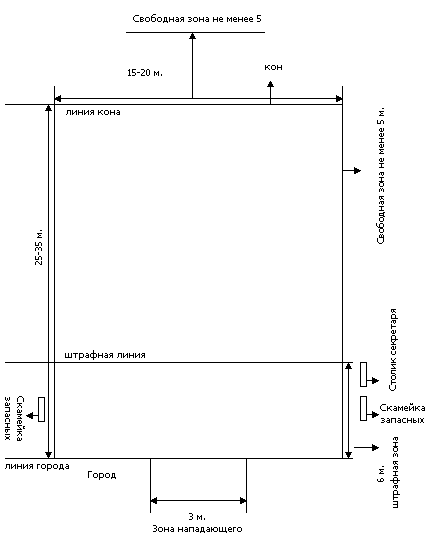 ПРИЛОЖЕНИЕ 3Протокол № ______соревнований по мини-лапте____________________________________________________________________________________________________________________________________между командами ________________________ и ________________________Дата ________ Место _____________ Начало ________ Окончание _________Ст. судья ________________________Судья на линии ___________________Секретарь ________________________ПРИЛОЖЕНИЕ 4Жесты судей в мини-лапте(соответствуют Правилам соревнований по русской лапте)Год обученияВозраст занимающихсяКоличество учащихся в группеКоличество часов в неделюФорма занятийПервый11-13154Теоретические: лекции, беседыПрактические: учебно-тренировочные, методические, контрольные, игровые, соревнования№ п/пРазделы подготовкиГоды обучения№ п/пРазделы подготовкиПервый1Теоретическая подготовка51.1Физическая культура и спорт в РФ11.2Развитие лапты11.3Строение и функции организма человека. Влияние физических упражнений на организм занимающихся11.4Гигиенические знания и навыки. Закаливание. Режим питания спортсменов.Врачебный контроль и самоконтроль. Оказание первой помощи. Спортивный массаж11.5Правила игры. Организация и проведение соревнований12Общая физическая подготовка362.1Воспитание быстроты92.2Воспитание силы92.3Воспитание гибкости и координационных способностей92.4Воспитание выносливости93Специальная физическая подготовка204Техническая подготовка105Тактическая подготовка106Учебные игры447Соревнования (кол-во игр)108Практика судейства59Контрольно-тестовые испытания4Всего часовВсего часов144Год обученияДистанция(м)Время выполнения(сек)Количество передач (отметка)Количество передач (отметка)Количество передач (отметка)Количество передач (отметка)Количество передач (отметка)Количество передач (отметка)Год обученияДистанция(м)Время выполнения(сек)мальчикимальчикимальчикидевочкидевочкидевочкиГод обученияДистанция(м)Время выполнения(сек)«3»«4»«5»«3»«4»«5»Первый5255710469Год обученияКоличество попаданий (отметка)Количество попаданий (отметка)Количество попаданий (отметка)Год обучения«3»«4»«5»Первый123Год обученияРасстояние (м)Расстояние (м)Количество попаданий (отметка)Количество попаданий (отметка)Количество попаданий (отметка)Год обучениямальчикидевочки«3»«4»«5»Первый88123№ зан.(часы)ДатаТемаОборудованиеПримечание1-2(4)01.09.05.09.1.  Физическая культура и спорт в РФ.2.  Техника безопасности на занятии.3.  Бег. ОРУ в движении и на месте.4.  Броски и ловля теннисного мяча:  из рук в руки, через пол, с отскоком от стены, с разворотом на 360 градусов, прокат ч/з пол.5.  Подбрасывание мяча.6.  Совершенствование удара битой.7.  Учебная игра. Теннисные мячи.Бита.Секундомер.Свисток.Мел.3-4(8)08.09.12.09.1.  Развитие лапты.2.  Бег. ОРУ в движении и на месте.3.  Броски и ловля теннисного мяча:  из рук в руки, через пол, с отскоком от стены, с разворотом на 360 градусов, прокат ч/з пол.4.  Переброски набивного мяча. 5.  Подбрасывание мяча.6.  Совершенствование удара битой.7.  Учебная игра.Теннисные мячи.Бита.Набивные мячи.Секундомер.Свисток.Мел.5-6(12)15.0919.09.1.  Строение и функции организма человека. Влияние физических упражнений на организм занимающихся.2.  Бег. ОРУ в движении и на месте.3.  Броски и ловля теннисного мяча:  из рук в руки, через пол, с отскоком от стены, с разворотом на 360 градусов, прокат ч/з пол.4.  Работа с эспандером от шведской стенки.5.  Подбрасывание мяча.6.  Совершенствование удара битой.7.  Учебная игра. Теннисные мячи.Бита.Секундомер.Свисток.Мел.Резиновые эспандеры. 7-8-9(18)22.09.26.09.29.09.1.  Гигиенические знания и навыки. Закаливание. Режим питания. Врачебный контроль и самоконтроль. Оказание первой помощи.2.  Бег и ОРУ с баскетбольными мячами.3.  Броски и ловля теннисного мяча.4.  Подбрасывание и удар.5.  Учебная игра.Теннисные мячи.Бита.Баскетбольные мячи.Секундомер.Свисток.Мел.№ зан.(часы)ДатаТемаОборудованиеПримечание10-11-12(6)(24)03.10.06.10.10.10.1.  Правила игры.2.  Повторить Т.Б. на занятии.3.  Бег с теннисным мячом.  ОРУ в движении и на месте.4.  Броски и ловля теннисного мяча:  из рук в руки, через пол, с отскоком от стены, с разворотом на 360 градусов, прокат ч/з пол.5.  Подбрасывание и удар.6.  Учебная игра.Теннисные мячи.Бита.Секундомер.Свисток.Мел.13-14(10)(28)13.10.17.10.1.  Бег с баскетбольным мячом. ОРУ в движении и на месте.2.  Броски и ловля теннисного мяча. 3.  Броски и ловля в движении. 4.  Подбрасывание и удар.5.  Учебная игра.Теннисные мячи.Бита.Секундомер.Свисток.Мел.15-16(14)(32)20.10.24.10.1.  Бег.  ОРУ в движении и на месте.2.  Броски и ловля теннисного мяча. 3.  Броски и ловля в движении. 4.  Подбрасывание и удар.5.  Тактические действия в защите.6.  Учебная игра.Теннисные мячи.Бита.Теннисная ракетка.Секундомер.Свисток.Мел.17-18(18)(36)27.1031.101.  Бег.  ОРУ в движении и на месте.2.  Броски и ловля теннисного мяча. 3.  Броски и ловля в движении. 4.  Подбрасывание и удар.5.  Тактические действия в нападении.6.  Учебная игра.Теннисные мячи.Бита.Теннисная ракетка.Секундомер.Свисток.Мел.№ зан.(часы)ДатаТемаОборудованиеПримечание19-20(4)(40)03.11.07.11.1.  Правила игры.2.  Повторить Т.Б. на занятии.3.  Бег с теннисным мячом.  ОРУ в движении и на месте.4.  Броски и ловля теннисного мяча.5.  Подбрасывание и удар.6.  Тактические действия в защите и нападении.7.  Учебная игра.Теннисные мячи.Бита.Ракетка для большого тенниса.Секундомер.Свисток.Мел.Товарищеская встреча по мини лапте с «Гимназией»21-22(8)(44)10.11.14.11.1.  Бег с теннисным мячом.  ОРУ в движении и на месте.2.  Броски и ловля теннисного мяча.3.  Броски и ловля набивного мяча.4.  Подбрасывание и удар.5.  Тактические действия в защите и нападении.6.  Учебная игра.Теннисные мячи.Набивные мячи.Бита.Ракетка для большого тенниса.Секундомер.Свисток.Мел.23-24(12)(48)17.11.21.11.1.  Бег с теннисным мячом.  ОРУ в движении и на месте.2.  Броски и ловля теннисного мяча.3.  Работа с эспандером от шведской стенки.4.  Подбрасывание и удар.5.  Тактические действия в защите и нападении.6.  Учебная игра.Теннисные мячи.Эспандер.Бита.Ракетка для большого тенниса.Секундомер.Свисток.Мел.25-26(16)(52)24.11.28.11.1.  Бег с теннисным мячом.  ОРУ в движении и на месте.2.  Игры с баскетбольными мячами.3.  Броски и ловля теннисного мяча.  4.  Подбрасывание и удар.5.  Тактические действия в защите и нападении.6.  Учебная игра.Теннисные мячи.Баскетбольные мячи.Бита.Ракетка для большого тенниса.№ зан.(часы)ДатаТемаОборудованиеПримечание27-28(4)(56)01.12.05.12.1.  Правила игры.2.  Повторить Т.Б. на занятии.3.  Бег с теннисным мячом.  ОРУ в движении и на месте.4.  Броски и ловля теннисного мяча.5.  Подбрасывание и удар.6.  Тактические действия в защите и нападении.7.  Учебная игра.Теннисные мячи.Бита.Ракетка для большого тенниса.29-30(8)(60)08.12.12.12.1.  Бег с теннисным мячом.  ОРУ в движении и на месте.2.  Броски и ловля теннисного мяча.3.  Подбрасывание и удар.4.  Тактические действия в защите и нападении.5.  Учебная игра.Теннисные мячи.Бита.Ракетка для большого тенниса.Выезд на соревнования31-32(12)(64)15.12.19.12.1.  Бег с теннисным мячом.  ОРУ в движении и на месте.2.  Броски и ловля теннисного мяча.3.  Работа с эспандером от шведской стенки.4.  Переброски набивного мяча.5.  Подбрасывание и удар.6.  Тактические действия в защите и нападении.7.  Учебная игра.Теннисные мячи.Набивные.Эспандер.Бита.Ракетка для большого тенниса.33-34-35(18)(70)22.12.26.12.29.12.1.  Бег с теннисным мячом.  ОРУ в движении и на месте.2.  Работа с баскетбольными мячами.3.  Броски и ловля теннисного мяча.4.  Броски и ловля в движении.5.  Подбрасывание и удар.6.  Тактические действия в защите и нападении.7.  Учебная игра.Теннисные мячи.Баскетбольные мячи.Бита.Ракетка для большого тенниса.Новогодний турнир по мини-лапте.№ зан.(часы)ДатаТемаОборудованиеПримечание36-37(4)(74)12.01.16.01.1.  Правила игры.2.  Повторить Т.Б. на занятии.3.  Бег с теннисным мячом.  ОРУ в движении и на месте.4.  Броски и ловля теннисного мяча.5.  Подбрасывание и удар.6.  Тактические действия в защите и нападении.7.  Учебная игра.Теннисные мячи.Бита.Ракетка для большого тенниса.38-39(8)(78)19.0123.011.  Бег с теннисным мячом.  ОРУ в движении и на месте.2.  Броски и ловля теннисного мяча.3.  Подбрасывание и удар.4.  Тактические действия в защите и нападении.5.  Учебная игра.Теннисные мячи.Бита.Ракетка для большого тенниса.40-41(12)(82)26.01.30.01.1.  Бег с теннисным мячом.  ОРУ в движении и на месте.2.  Броски и ловля теннисного мяча.3.  Работа с эспандером от шведской стенки.4.  Переброски набивного мяча.5.  Подбрасывание и удар.6.  Тактические действия в защите и нападении.7.  Учебная игра.Теннисные мячи.Набивные.Эспандер.Бита.Ракетка для большого тенниса.№ зан.(часы)ДатаТемаОборудованиеПримечание42-43(4)(86)02.02.06.02.1.  Правила игры.2.  Повторить Т.Б. на занятии.3.  Бег с теннисным мячом.  ОРУ в движении и на месте.4.  Броски и ловля теннисного мяча.5.  Подбрасывание и удар.6.  Тактические действия в защите и нападении.7.  Учебная игра.Теннисные мячи.Бита.Ракетка для большого тенниса.44-45(8)(90)09.02.13.02.1.  Бег с теннисным мячом.  ОРУ в движении и на месте.2.  Броски и ловля теннисного мяча.3.  Подбрасывание и удар.4.  Тактические действия в защите и нападении.5.  Учебная игра.Теннисные мячи.Бита.Ракетка для большого тенниса.46-47(12)(94)16.02.20.02.1.  Бег с теннисным мячом.  ОРУ в движении и на месте.2.  Броски и ловля теннисного мяча.3.  Работа с эспандером от шведской стенки.4.  Переброски набивного мяча.5.  Подбрасывание и удар.6.  Тактические действия в защите и нападении.7.  Учебная игра.Теннисные мячи.Набивные.Эспандер.Бита.Ракетка для большого тенниса.78-79(16)(98)23.02.27.02.1.  Бег с теннисным мячом.  ОРУ в движении и на месте.2.  Работа с баскетбольными мячами.3.  Броски и ловля теннисного мяча.4.  Броски и ловля в движении.5.  Подбрасывание и удар.6.  Тактические действия в защите и нападении.7.  Учебная игра.Теннисные мячи.Баскетбольные мячи.Бита.Ракетка для большого тенниса.№ зан.(часы)ДатаТемаОборудованиеПримечание80-81(4)(102)02.03.06.03.1.  Правила игры.2.  Повторить Т.Б. на занятии.3.  Бег с теннисным мячом.  ОРУ в движении и на месте.4.  Броски и ловля теннисного мяча.5.  Подбрасывание и удар.6.  Тактические действия в защите и нападении.7.  Учебная игра.Теннисные мячи.Бита.Ракетка для большого тенниса.82-83(8)(106)09.03.13.03.1.  Бег с теннисным мячом.  ОРУ в движении и на месте.2.  Броски и ловля теннисного мяча.3.  Подбрасывание и удар.4.  Тактические действия в защите и нападении.5.  Учебная игра.Теннисные мячи.Бита.Ракетка для большого тенниса.84-85(12)(110)16.03.20.03.1.  Бег с теннисным мячом.  ОРУ в движении и на месте.2.  Броски и ловля теннисного мяча.3.  Работа с эспандером от шведской стенки.4.  Переброски набивного мяча.5.  Подбрасывание и удар.6.  Тактические действия в защите и нападении.7.  Учебная игра.Теннисные мячи.Набивные.Эспандер.Бита.Ракетка для большого тенниса.86-87-88(18)(116)23.03.27.03.30.03.1.  Бег с теннисным мячом.  ОРУ в движении и на месте.2.  Работа с баскетбольными мячами.3.  Броски и ловля теннисного мяча.4.  Броски и ловля в движении.5.  Подбрасывание и удар.6.  Тактические действия в защите и нападении.7.  Учебная игра.Теннисные мячи.Баскетбольные мячи.Бита.Ракетка для большого тенниса.№ зан.(часы)ДатаТемаОборудованиеПримечание89-90-91(6)(122)03.04.06.04.10.041.  Правила игры.2.  Повторить Т.Б. на занятии.3.  Бег с теннисным мячом.  ОРУ в движении и на месте.4.  Броски и ловля теннисного мяча.5.  Подбрасывание и удар.6.  Тактические действия в защите и нападении.7.  Учебная игра.Теннисные мячи.Бита.Ракетка для большого тенниса.92-93(10)(126)13.04.17.04.1.  Бег с теннисным мячом.  ОРУ в движении и на месте.2.  Броски и ловля теннисного мяча.3.  Работа с эспандером от шведской стенки.4.  Переброски набивного мяча.5.  Подбрасывание и удар.6.  Тактические действия в защите и нападении.7.  Учебная игра.Теннисные мячи.Набивные.Эспандер.Бита.Ракетка для большого тенниса.94-95(14)(130)20.04.24.04.1.  Бег с теннисным мячом.  ОРУ в движении и на месте.2.  Работа с баскетбольными мячами.3.  Броски и ловля теннисного мяча.4.  Броски и ловля в движении.5.  Подбрасывание и удар.6.  Тактические действия в защите и нападении.7.  Учебная игра.Теннисные мячи.Баскетбольные мячи.Бита.Ракетка для большого тенниса.96(16)(132)27.041.  Бег ОРУ в движении и на месте.2.  Броски и ловля теннисного мяча.3.  Броски и ловля в движении.4.  Подбрасывание и удар.5.  Тактические действия в защите и нападении.6.  Учебная игра.Теннисные мячи.Бита.Ракетка для большого тенниса.№ зан.(часы)ДатаТемаОборудованиеПримечание97-98(4)(136)04.05.08.05.1.  Правила игры.2.  Повторить Т.Б. на занятии.3.  Бег с теннисным мячом.  ОРУ в движении и на месте.4.  Броски и ловля теннисного мяча.5.  Подбрасывание и удар.6.  Тактические действия в защите и нападении.7.  Учебная игра.Теннисные мячи.Бита.Ракетка для большого тенниса.99-100(8)(140)11.05.15.05.1.  Бег с теннисным мячом.  ОРУ в движении и на месте.2.  Броски и ловля теннисного мяча.3.  Подбрасывание и удар.4.  Тактические действия в защите и нападении.5.  Учебная игра.Теннисные мячи.Бита.Ракетка для большого тенниса.100-102(12)(144)18.05.22.05.25.05.1.  Бег с теннисным мячом.  ОРУ в движении и на месте.2.  Броски и ловля теннисного мяча.3.  Работа с эспандером от шведской стенки.4.  Переброски набивного мяча.5.  Подбрасывание и удар.6.  Тактические действия в защите и нападении.7.  Учебная игра.Теннисные мячи.Набивные.Эспандер.Бита.Ракетка для большого тенниса.№ п/пФамилии игроковНомер игрокаСчет игрыСчет игрыСчет игрыСчет игрыСчет игрыСчет игрыСчет игрыСчет игрыСчет игрыСчет игрыСчет игрыСчет игры№ п/пФамилии игроковНомер игрокаААББААББААББКоманда А________________Команда А________________Команда А________________123456789101112131415161718192021222324252627282930313233343536371234567891011121314151617181920212223242526272829303132333435363738394041424344454647484950515253545556575859606162636465666768697071727374383940414243444546474849505152535455565758596061626364656667686970717273747576777879808182838485868788899091929394959697989910110110210310410510610710810911011175767778798081828384858687888990919293949596979899101101102103104105106107108109110111123456789101112131415161718192021222324252627282930313233343536371234567891011121314151617181920212223242526272829303132333435363738394041424344454647484950515253545556575859606162636465666768697071727374383940414243444546474849505152535455565758596061626364656667686970717273747576777879808182838485868788899091929394959697989910110110210310410510610710810911011175767778798081828384858687888990919293949596979899101101102103104105106107108109110111123456789101112131415161718192021222324252627282930313233343536371234567891011121314151617181920212223242526272829303132333435363738394041424344454647484950515253545556575859606162636465666768697071727374383940414243444546474849505152535455565758596061626364656667686970717273747576777879808182838485868788899091929394959697989910110110210310410510610710810911011175767778798081828384858687888990919293949596979899101101102103104105106107108109110111123456789101112131415161718192021222324252627282930313233343536371234567891011121314151617181920212223242526272829303132333435363738394041424344454647484950515253545556575859606162636465666768697071727374383940414243444546474849505152535455565758596061626364656667686970717273747576777879808182838485868788899091929394959697989910110110210310410510610710810911011175767778798081828384858687888990919293949596979899101101102103104105106107108109110111123456789101112131415161718192021222324252627282930313233343536371234567891011121314151617181920212223242526272829303132333435363738394041424344454647484950515253545556575859606162636465666768697071727374383940414243444546474849505152535455565758596061626364656667686970717273747576777879808182838485868788899091929394959697989910110110210310410510610710810911011175767778798081828384858687888990919293949596979899101101102103104105106107108109110111123456789101112131415161718192021222324252627282930313233343536371234567891011121314151617181920212223242526272829303132333435363738394041424344454647484950515253545556575859606162636465666768697071727374383940414243444546474849505152535455565758596061626364656667686970717273747576777879808182838485868788899091929394959697989910110110210310410510610710810911011175767778798081828384858687888990919293949596979899101101102103104105106107108109110111123456789101112131415161718192021222324252627282930313233343536371234567891011121314151617181920212223242526272829303132333435363738394041424344454647484950515253545556575859606162636465666768697071727374383940414243444546474849505152535455565758596061626364656667686970717273747576777879808182838485868788899091929394959697989910110110210310410510610710810911011175767778798081828384858687888990919293949596979899101101102103104105106107108109110111123456789101112131415161718192021222324252627282930313233343536371234567891011121314151617181920212223242526272829303132333435363738394041424344454647484950515253545556575859606162636465666768697071727374383940414243444546474849505152535455565758596061626364656667686970717273747576777879808182838485868788899091929394959697989910110110210310410510610710810911011175767778798081828384858687888990919293949596979899101101102103104105106107108109110111123456789101112131415161718192021222324252627282930313233343536371234567891011121314151617181920212223242526272829303132333435363738394041424344454647484950515253545556575859606162636465666768697071727374383940414243444546474849505152535455565758596061626364656667686970717273747576777879808182838485868788899091929394959697989910110110210310410510610710810911011175767778798081828384858687888990919293949596979899101101102103104105106107108109110111123456789101112131415161718192021222324252627282930313233343536371234567891011121314151617181920212223242526272829303132333435363738394041424344454647484950515253545556575859606162636465666768697071727374383940414243444546474849505152535455565758596061626364656667686970717273747576777879808182838485868788899091929394959697989910110110210310410510610710810911011175767778798081828384858687888990919293949596979899101101102103104105106107108109110111Капитан __________________________Команда Б__________________Капитан __________________________Команда Б__________________Капитан __________________________Команда Б__________________123456789101112131415161718192021222324252627282930313233343536371234567891011121314151617181920212223242526272829303132333435363738394041424344454647484950515253545556575859606162636465666768697071727374383940414243444546474849505152535455565758596061626364656667686970717273747576777879808182838485868788899091929394959697989910110110210310410510610710810911011175767778798081828384858687888990919293949596979899101101102103104105106107108109110111123456789101112131415161718192021222324252627282930313233343536371234567891011121314151617181920212223242526272829303132333435363738394041424344454647484950515253545556575859606162636465666768697071727374383940414243444546474849505152535455565758596061626364656667686970717273747576777879808182838485868788899091929394959697989910110110210310410510610710810911011175767778798081828384858687888990919293949596979899101101102103104105106107108109110111123456789101112131415161718192021222324252627282930313233343536371234567891011121314151617181920212223242526272829303132333435363738394041424344454647484950515253545556575859606162636465666768697071727374383940414243444546474849505152535455565758596061626364656667686970717273747576777879808182838485868788899091929394959697989910110110210310410510610710810911011175767778798081828384858687888990919293949596979899101101102103104105106107108109110111123456789101112131415161718192021222324252627282930313233343536371234567891011121314151617181920212223242526272829303132333435363738394041424344454647484950515253545556575859606162636465666768697071727374383940414243444546474849505152535455565758596061626364656667686970717273747576777879808182838485868788899091929394959697989910110110210310410510610710810911011175767778798081828384858687888990919293949596979899101101102103104105106107108109110111123456789101112131415161718192021222324252627282930313233343536371234567891011121314151617181920212223242526272829303132333435363738394041424344454647484950515253545556575859606162636465666768697071727374383940414243444546474849505152535455565758596061626364656667686970717273747576777879808182838485868788899091929394959697989910110110210310410510610710810911011175767778798081828384858687888990919293949596979899101101102103104105106107108109110111123456789101112131415161718192021222324252627282930313233343536371234567891011121314151617181920212223242526272829303132333435363738394041424344454647484950515253545556575859606162636465666768697071727374383940414243444546474849505152535455565758596061626364656667686970717273747576777879808182838485868788899091929394959697989910110110210310410510610710810911011175767778798081828384858687888990919293949596979899101101102103104105106107108109110111123456789101112131415161718192021222324252627282930313233343536371234567891011121314151617181920212223242526272829303132333435363738394041424344454647484950515253545556575859606162636465666768697071727374383940414243444546474849505152535455565758596061626364656667686970717273747576777879808182838485868788899091929394959697989910110110210310410510610710810911011175767778798081828384858687888990919293949596979899101101102103104105106107108109110111123456789101112131415161718192021222324252627282930313233343536371234567891011121314151617181920212223242526272829303132333435363738394041424344454647484950515253545556575859606162636465666768697071727374383940414243444546474849505152535455565758596061626364656667686970717273747576777879808182838485868788899091929394959697989910110110210310410510610710810911011175767778798081828384858687888990919293949596979899101101102103104105106107108109110111123456789101112131415161718192021222324252627282930313233343536371234567891011121314151617181920212223242526272829303132333435363738394041424344454647484950515253545556575859606162636465666768697071727374383940414243444546474849505152535455565758596061626364656667686970717273747576777879808182838485868788899091929394959697989910110110210310410510610710810911011175767778798081828384858687888990919293949596979899101101102103104105106107108109110111123456789101112131415161718192021222324252627282930313233343536371234567891011121314151617181920212223242526272829303132333435363738394041424344454647484950515253545556575859606162636465666768697071727374383940414243444546474849505152535455565758596061626364656667686970717273747576777879808182838485868788899091929394959697989910110110210310410510610710810911011175767778798081828384858687888990919293949596979899101101102103104105106107108109110111123456789101112131415161718192021222324252627282930313233343536371234567891011121314151617181920212223242526272829303132333435363738394041424344454647484950515253545556575859606162636465666768697071727374383940414243444546474849505152535455565758596061626364656667686970717273747576777879808182838485868788899091929394959697989910110110210310410510610710810911011175767778798081828384858687888990919293949596979899101101102103104105106107108109110111Капитан __________________________________Результат первой половины матча – ______ в пользу ______Общий счет – __________ в пользу _________________Замечания игрокам ____________________________Представители команды А _________Представители команды Б __________Ст. судья_______________________Капитан __________________________________Результат первой половины матча – ______ в пользу ______Общий счет – __________ в пользу _________________Замечания игрокам ____________________________Представители команды А _________Представители команды Б __________Ст. судья_______________________Капитан __________________________________Результат первой половины матча – ______ в пользу ______Общий счет – __________ в пользу _________________Замечания игрокам ____________________________Представители команды А _________Представители команды Б __________Ст. судья_______________________123456789101112131415161718192021222324252627282930313233343536371234567891011121314151617181920212223242526272829303132333435363738394041424344454647484950515253545556575859606162636465666768697071727374383940414243444546474849505152535455565758596061626364656667686970717273747576777879808182838485868788899091929394959697989910110110210310410510610710810911011175767778798081828384858687888990919293949596979899101101102103104105106107108109110111Игровое действиеДействия старшего судьиРисунокПодача мячаПодает свисток и делает движение вытянутой рукой снизу вверх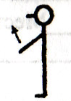 Промах или недействительный ударПодает два коротких свистка–Мяч выходит по воздуху за боковую линию – аутПодает два коротких свистка и сгибает руки в локтях, открытыми ладонями на себя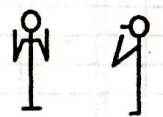 ОсаливаниеПодает свисток и показывает вытянутой рукой ладонью вниз на площадку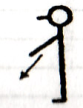 ПереосаливаниеПодает свисток и показывает двумя руками ладонями вниз на площадку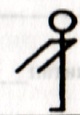 Промах при осаливании и переосаливанииПоднимает вытянутые руки в стороны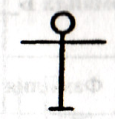 СамоосаливаниеПодает свисток и показывает рукой на линию площадки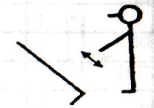 Мяч выходит из игры за линию домаПодает свисток, указывает рукой на линию городаБлокировкаПерекрещивает согнутые руки 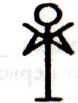 Начисление очковПоднимает вверх руку и показывает пальцами количество очков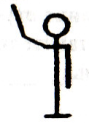 ЗаменаПараллельные круговые движения рук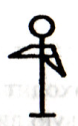 Минутный перерывИзображает букву Т с помощью указательного пальца и горизонтально поднятой ладони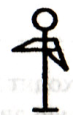 Окончание игры или таймаПодает продолжительный свисток, поднимает руку вверх открытой ладонью вперед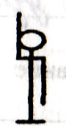 Очки не засчитываютсяПерекрестное движение руками перед собой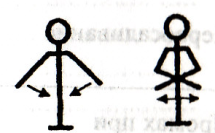 Предъявление желтой и красной карточек игрокамПоднимает карточку перед нарушителем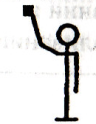 Спорный мячСгибает руки перед собой, пальцы сжаты в кулак, большие пальцы направлены вверх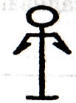 Смена площадокВыполняет круговое движение руки перед собой в горизонтальной плоскости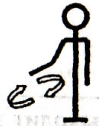 СтолкновениеУдар по ладони кулаком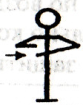 Задержка игрокаЗахватывает одной рукой запястье другой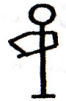 Мяч при ударе попадает в штрафную зонуПодает два коротких свистка и показывает левой рукой на штрафную зону, а правую руку поднимает в сторону линии города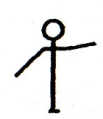 Второй ударСгибает руку вперед, и показывает два пальца в сторону площадки подающего игрока)Судья на линии(может дублировать жесты главного судьи)Судья на линии(может дублировать жесты главного судьи)Судья на линии(может дублировать жесты главного судьи)Игровое действиеДействия судьи на линииРисунокМяч выходит по воздуху за боковую линию – аут, выход до удараПоднимает вверх флажок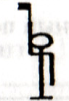 ОсаливаниеПоказывает флажком на площадку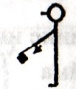 ПереосаливаниеПоказывает флажком и второй рукой на площадку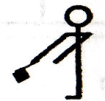 Промах при осаливании и переосаливанииРазводит вытянутые руки с флажком в стороны 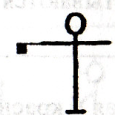 СамоосаливаниеПоказывает флажком на линию заступа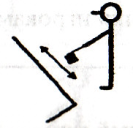 Начисление очковПоднимает вверх руку и показывает пальцами количество очков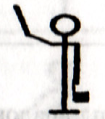 Мяч выходит за боковую линию по воздуху, коснувшись игрока защитыРуки в стороны